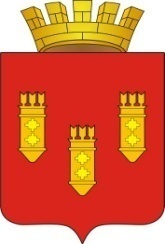   от «21» июня 2023 г. № 54/38-7         В соответствии  со статьей 10 Федерального закона от 12 июня 2002 года №67-ФЗ «Об основных гарантиях избирательных прав и права на участие в референдуме граждан Российской Федерации», статьей 5 закона Чувашской Республики от 25 ноября 2003 года № 41 «О выборах в органы местного самоуправления в Чувашской Республике» и статьей 12 Устава города Алатыря Чувашской Республики, Собрание депутатов  города АлатыряР Е Ш И Л О:1.Назначить дополнительные выборы депутатов Собрания депутатов города Алатыря седьмого созыва по 11 избирательному округу на 10 сентября 2023 года.2. Настоящее решение вступает в силу после его официального опубликования. Глава города Алатыря -  председательСобрания депутатов города АлатыряЧувашской Республики седьмого созыва                                                                        В.Н. КосолапенковРЕШЕНИЕСобрания депутатовгорода Алатыряседьмого  созываО назначении  дополнительных выборов депутатов Собрания депутатов города Алатыря седьмого созыва